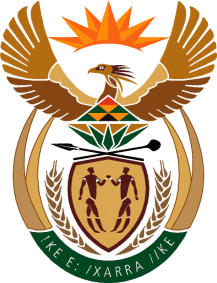 MINISTRY OF DEFENCE & MILITARY VETERANSNATIONAL ASSEMBLYQUESTION FOR WRITTEN REPLY2619.	Mr S J F Marais (DA) to ask the Minister of Defence and Military Veterans:(1)	 What benefits were due to the late (a) Lt. Col C Silson (details furnished) and (b) Cpl J S Ngubane (details furnished);(2)	whether the benefits were disbursed in each specified case; if not, in each specified case, why not; if so, in each specified case, what are the relevant details? 					NW2994ERESPONSE(a) Pension, military pension, leave credits, Group Life Insurance Scheme; Injury on Duty (Rule 15)(b)Pension, military pension, leave credits, injury on duty (Rule 15)(a) Pension benefit:  paid to the Master of the High Court and beneficiaries in June 2012 (details of payment not kept by DOD).(b) Military pension – spouse is receiving it since November 2011(c) Leave credits – set off against member’s outstanding departmental debt(d) Group life insurance scheme – benefit paid on 12 January 2012(e) Injury on duty – monthly amount paid since July 2014 as well as gratuity to spouse(3) (a) Pension benefit:  Pension benefit paid in various installments over the period October 2009 and August 2011.  Gratuity and monthly pension payable.(b) Military pension – being paid to beneficiaries since September 2009(c) Leave credits  - set off against member’s outstanding departmental debt(d) Injury on duty – Spouse was paid gratuity and is receiving monthly pension since November 2014